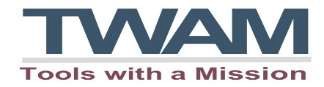 Please fill in the "Number Required " column for all the items you are applying for.The cost shown is for shipping one item only, so you will need to multiply this by the number you require. Number Requested x Shipping Cost (Each) = your ESTIMATED shipping cost.This will be your ESTIMATED shipping contributionYour Country Coordinator will tell you the FINAL SHIPPING COST, which may vary due to exchange rates changing.Once we have received your application we will contact you to confirm whether or not your application has been successful, and to inform you what we can offer.A Christian charity sending tools across the worldTools with a Mission, 2 Bailey Close, Hadleigh Road Industrial Estate, Ipswich, IP2 0UDt: 01473 210220    e: post@twam.uk    twam.ukRegistered charity No: 1104903 (England and Wales)     SC044069 (Scotland) A company limited by guarantee and registered in England no: 5114575Maximum you can requestNumber RequestedItemCommentsShippingCost (EACH)ZMKTotal Costto you (ZMK)Tailoring and Knitting1Sewing Machine Kit - ManualIncludes Sewing Kit1146Sewing Machine Kit - ElectricIncludes Sewing Kit1141Sewing Machine -TreadleIncludes Sewing Kit5702Haberdashery PackFabric,Zips,Ribbon etc for sewing m/c1141Knitting Machine KitIncludes sack of knitting wool3881Knitting Wool SackIncluded in Knitting Machine Kits1602Knitting - Hand Kit1711Embroidery & Craft Kit114Trade Kits2Agricultural Kit2282Groundworker Kit2282Builder Kit (2 per Box)1143Carpentry Kit1141Carpentry Workshop Kit5702Saws - Pack of 3 - CarpentryIncluded in Carpentry Workshop Kit232Electrician Kit573Mechanic KitAll the tools needed by one person1711Mechanic Workshop KitAll the tools needed for a workshop3422Plumber Kit1142Drill and Power ToolsIncluded in Carpentry Workshop Kit114Computer Equipment1Computer - DesktopIncludes   screen/keyboard/mouse/leads2281Computer - Laptop461Network Starter Kit - Large231Network Starter Kit - Small23School Equipment1Scholar Pack - Primary (20 per box)One pack per child1141Scholar Pack - Secondary (20 per box)One pack per child1141Classroom Pack - PrimaryOne pack for up to 30 children1141Classroom Pack - SecondaryOne pack for up to 30 children1141Box of BiblesUsually contains between 20-30 Bibles46Estimated Cost to You in ZambiankwachaThe final cost will be confirmed in ouroffer letterZMK0